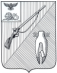 УПРАВЛЕНИЕ ОБРАЗОВАНИЯадминистрации Старооскольскогогородского округа Белгородской областиПРИКАЗ«21»  ноября 2022 года 							              № 1534С целью выявления, развития и поддержки талантливых детей в области технического и художественного творчества, инновационных технологий через выставочную деятельность, в соответствии с планом работы управления образования администрации Старооскольского городского округа на 2022 годп р и к а з ы в а ю:1. Организовать и провести в период с 05 декабря 2022 года по 20 декабря 2022 года муниципальный творческий конкурс для обучающихся образовательных организаций «Зимняя сказка» (далее – Конкурс).2. Утвердить положение о проведении Конкурса (приложение №1). 3. Утвердить состав оргкомитета Конкурса (приложение №2).4. Утвердить состав жюри Конкурса (приложение №3).5. Ответственность за подготовку и проведение Конкурса возложить на муниципальное бюджетное учреждение дополнительного образования «Центр детского (юношеского) технического творчества №2» (Е.В. Немахова).6. Руководителям образовательных организаций  обеспечить участие  обучающихся в Конкурсе.7. Контроль за исполнением данного приказа возложить на начальника отдела воспитания и дополнительного образования управления образования М.С. Ревякину.Начальник  управления 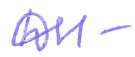 образования	 администрации Старооскольского городского округа                                                     Н.Е. Дереча      Минченко Светлана Александровна, (4725)221262Немахова Екатерина Владимировна, (4725)327437Положение о проведении муниципального творческого конкурса для обучающихся образовательных организаций «Зимняя сказка»1. Общие положения1.1. Настоящее положение о проведении муниципального творческого конкурса для обучающихся образовательных организаций «Зимняя сказка» (далее – Положение) определяет цели и задачи муниципального творческого конкурса для обучающихся образовательных организаций «Зимняя сказка» (далее – Конкурс).1.2. Цель Конкурса – выявление, развитие и поддержка талантливых детей в области технического и художественного творчества, инновационных технологий через выставочную деятельность.1.3. Задачи Конкурса: - популяризация технического и художественного творчества обучающихся;- развитие мотивации детей к творчеству, в том числе в сфере информационных технологий, компьютерной графики;- выявление и поддержка новых творческих возможностей, индивидуальностей посредством презентации творческой деятельности;- создание выставочной площадки для творческих работ в цифровом формате.2. Участники Конкурса2.1. К участию в Конкурсе приглашаются обучающиеся образовательных организаций Старооскольского городского округа (общеобразовательные организации, организаций дополнительного образования) в возрасте от 6 до 17 лет.2.2. Участники Конкурса подразделяются на следующие возрастные категории: 6-8 лет; 9-11 лет; 12-14 лет; 15-17 лет.2.3. Каждый участник может представить на Конкурс не более одной работы.3. Руководство Конкурсом3.1. Руководство Конкурсом осуществляет управление образования администрации Старооскольского городского округа. 3.2. Подготовку и организацию проведения Конкурса осуществляет муниципальное бюджетное учреждение дополнительного образования «Центр детского (юношеского) технического творчества №2».3.3. Оргкомитет Конкурса: - принимает конкурсные работы; - оставляет за собой право не допустить конкурсные материалы к участию в Конкурсе, если жюри признает их, не отвечающими требованиям данного Положения;- утверждает итоги Конкурса; - размещает итоговые сведения на сайте МБУ ДО «ЦД(Ю)ТТ №2».3.4. Жюри Конкурса осуществляет экспертную оценку конкурсных работ, определяет победителей и призёров Конкурса.3.5. Решение жюри обжалованию не подлежит.4. Сроки и порядок проведения Конкурса4.1. Конкурс проводится в период с 05 по 16 декабря 2022 года. 4.2. Конкурс проводится по номинациям: - «Зимняя палитра» – изобразительное творчество: рисунки в любой технике (гуашь, акварель, цветной карандаш, мелки, пастель и др.), в цвете или в монохромном исполнении в соответствии с темой номинации. Формат работ А3.  - «Зимняя фантазия» – декоративно-прикладное творчество: плоскостные или объёмные работы, посвященные новому году и зимней тематике в любой технике. - «Новогодний переполох» - объёмные арт-объекты (не менее 50 см в высоту) ландшафтного назначения, изображающие новогодних персонажей, символов нового года из любых материалов,  включая бросовый.4.3. Образовательные организации в срок до 15 декабря 2021г. предоставляют в Оргкомитет Конкурса (МБУ ДО «ЦД(Ю)ТТ №2» м-н Жукова, д.19-А, телефон +7(4725) 32–47–27, педагог-организатор Коростелева Надежда Владимировна) следующие материалы:конкурсную работу;заявку на участие в Конкурсе (приложение №1 к Положению);согласие законного представителя на обработку персональных данных несовершеннолетнего обучающегося (приложение №2 к Положению);этикетку, содержащую следующие сведения: образовательная организация; номинация; название работы; ФИО автора; возраст; ФИО руководителя.2.3. На Конкурс предоставляется не более 12 работ от образовательной организации (по 1 работе в каждой номинации и в каждой возрастной категории). Оргкомитет Конкурса вправе не принимать большее количество работ от одной образовательной организации, чем указано в Положении.5. Требования к конкурсным работам5.1. На Конкурс принимаются работы, отвечающие его тематике.5.2. Конкурсные работы могут быть индивидуальные и коллективные (не более 3 человек) под руководством одного педагога.5.3. На Конкурс не принимаются работы в случаях, если: представленные работы не соответствуют Положению о проведении Конкурса;сопроводительная документация отсутствует или оформлена не надлежащим образом;конкурсные работы содержат элементы насилия, расовой, национальной или религиозной нетерпимости. 5.4.	  Организаторы вправе: демонстрировать представленные работы на публичных мероприятиях; публиковать материалы о Конкурсе в средствах массовой информации на некоммерческой основе без выплаты авторского вознаграждения; указывать персональные данные участников (ФИО, возраст, место обучения обучающегося, название конкурсной работы, ФИО и место работы педагога).6. Критерии оценки конкурсных работЖюри оценивает конкурсные работы по следующим критериям:- соответствие теме выбранной номинации;- соответствие работы уровню возраста участника.- общее композиционное решение - художественно-эстетический уровень;- оригинальность художественного замысла.7. Подведение итогов Конкурса7.1. Итоги Конкурса объявляются приказом управления образования администрации Старооскольского городского округа. 7.2. Авторы работ, занявшие I, II, III места награждаются Почетными грамотами управления образования администрации Старооскольского городского округа.7.3.	Жюри оставляет за собой право при равном количестве баллов присуждать несколько призовых мест.ПриСостав оргкомитета муниципального творческого конкурса для обучающихся образовательных организаций «Зимняя сказка»Состав жюримуниципального творческого конкурса для обучающихся образовательных организаций «Зимняя сказка»жение Заявка на участие в муниципальном творческом конкурсе для обучающихся«Зимняя сказка»Фамилия, имя, отчество автора Возраст участникаНоминацияНазвание конкурсной работыОбразовательная организацияАдрес образовательной организацииТелефонРуководитель (фамилия, имя, отчество, должность,  моб. телефон)Подпись руководителя образовательной организацииМ.П.СОГЛАСИЕ ЗАКОННОГО ПРЕДСТАВИТЕЛЯНА ОБРАБОТКУ ПЕРСОНАЛЬНЫХ ДАННЫХ НЕСОВЕРШЕННОЛЕТНЕГОЯ, ____________________________________________________________________________________(ФИО), проживающий по адресу ______________________________________________________________________,паспорт № __________________ выдан (кем и когда) __________________________________________________________________________________________________________________________________________являюсь законным представителем несовершеннолетнего _____________________________________________________________________(ФИО) на основании ст. 64 п. 1 Семейного кодекса РФ.	Настоящим даю свое согласие на обработку муниципальным бюджетным учреждением дополнительного образования «Центр детского (юношеского) технического творчества №2» персональных данных моего несовершеннолетнего ребёнка _____________________________________________________________________________ относящихся к перечисленным ниже категориям персональных данных: данные свидетельства о рождении, паспортные данные, включая дату выдачи и код подразделения, адрес проживания ребенка, сведения о месте обучения, творческом объединении, название конкурсных работ ребенка и итоги участия в мероприятиях, адрес электронной почты, телефон, фамилия, имя, отчество и номер телефона одного или обоих родителей (законных представителей) ребенка.	Я даю согласие на использование персональных данных моего ребенка исключительно в следующих целях:- обеспечение организации и проведения муниципального творческого конкурса для обучающихся образовательных организаций «Зимняя сказка»;- ведение статистики.Настоящее согласие предоставляется на осуществление сотрудниками муниципального бюджетного учреждения дополнительного образования «Центр детского (юношеского) технического творчества №2»  следующих действий в отношении персональных данных ребенка: сбор, систематизация, накопление, хранение, уточнение (обновление, изменение), использование, обезличивание, блокирование, уничтожение. Данным заявлением разрешаю считать общедоступными, в том числе выставлять в сети Интернет, следующие персональные данные моего ребёнка: фамилия, имя, место учебы, занятое место в мероприятиях, город проживания. Данные могут предоставляться в Министерство просвещения РФ.Я согласен (-сна), что обработка персональных данных может осуществляться как с использованием автоматизированных средств, так и без таковых.Обработка персональных данных осуществляется в соответствии с нормами Федерального закона №152-ФЗ «О персональных данных» от 27.07.2006 г.Данное Согласие действует до достижения целей обработки персональных данных в муниципальном бюджетном учреждении дополнительного образования «Центр детского (юношеского) технического творчества №2» или до отзыва данного Согласия. Данное Согласие может быть отозвано в любой момент по моему письменному заявлению.Я подтверждаю, что, давая настоящее Согласие, я действую по своей воле в интересах ребенка, законным представителем которого являюсь.Дата «___» ______________ 2021г.ФИО ________________________________________________________ ПОДПИСЬ (__________)О проведении муниципального творческого конкурса для обучающихся образовательных организаций «Зимняя сказка»Приложение №1Утверждено приказом  управления образования администрации Старооскольского городского округа от «21 » ноября 2022  г. №  1534                                                                                                                         Приложение №2Утвержден приказом управления                                                                                                                                        образования администрации  Старооскольского городского округа                                                                                                               от «21»  ноября 2022 г.      №1534Ревякина Мария Сергеевнаначальник отдела воспитания и дополнительного образования управления образования администрации Старооскольского городского округаКуркина Светлана Петровнаметодист МБУ ДО «Центр детского (юношеского) технического творчества №2»Немахова Екатерина ВладимировнаКоростелева Надежда ВладимировнаГребенкина Наталия Александровнаметодист МБУ ДО «Центр детского (юношеского) технического творчества №2»педагог-организатор МБУ ДО «Центр детского (юношеского) технического творчества №2» педагог-организатор МБУ ДО «Центр детского (юношеского) технического творчества №2»Приложение №3Утвержден приказом управления                                                                                                                                        образования администрации  Старооскольского городского округа                                                                                                               от «21»  ноября 2022 г.      № 1534Председатель жюри:Председатель жюри:Немахова Екатерина Владимировнаметодист МБУ ДО «Центр детского (юношеского) технического творчества №2»Члены жюри:Коростелева Надежда Владимировнапедагог дополнительного образования МБУ ДО «Центр детского (юношеского) технического творчества №2»Свиридов Александр Анатольевичпедагог дополнительного образования МБУ ДО «Центр детского (юношеского) технического творчества №2»Колтаков Николай Николаевичпедагог дополнительного образования МБУ ДО «Центр детского (юношеского) технического творчества №2»Канюкова Анастасия Викторовнапедагог дополнительного образования МБУ ДО «Центр детского (юношеского) технического творчества №2»Пономарева Татьяна Римовнаучитель начальных классов МБОУ «Гимназия №18»Пивоварова Мария Сергеевнавоспитатель МАДОУ ДС №73 «Мишутка» Шашков Виталий Викторовичпедагог дополнительного образования МБУ ДО «Центр детского (юношеского) технического творчества №2»Корсун Владислав Антоновичпедагог дополнительного образования МБУ ДО «Центр детского (юношеского) технического творчества №2»ППриложение №1 к Положению опроведении муниципального творческого  конкурса для обучающихся «Зимняя сказкаППриложение №2 к Положению о проведении муниципального творческого  конкурса для обучающихся «Зимняя сказка